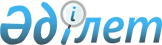 Қарабалық ауданы әкімдігінің 2022 жылғы 30 маусымдағы № 128 "Қарабалық ауданы әкімдігінің мәдениет және тілдерді дамыту бөлімі" мемлекеттік мекемесі туралы ережені бекіту туралы" қаулысына толықтыру енгізу туралыҚостанай облысы Қарабалық ауданы әкімдігінің 2024 жылғы 22 мамырдағы № 77 қаулысы
      Қарабалық ауданының әкімдігі ҚАУЛЫ ЕТЕДІ:
      1. Қарабалық ауданы әкімдігінің 2022 жылғы 30 маусымдағы № 128 "Қарабалық ауданы әкімдігінің мәдениет және тілдерді дамыту бөлімі" мемлекеттік мекемесі туралы ережені бекіту туралы" қаулысына мынадай толықтыру енгізілсін:
      Көрсетілген қаулымен бекітілген, "Қарабалық ауданы әкімдігінің мәдениет және тілдерді дамыту бөлімі" мемлекеттік мекемесі туралы ережеде:
      15-тармақ мынадай мазмұндағы 10) тармақшамен толықтырылсын:
      "10) азаматтарды тіл қағидаты бойынша кемсітушілікке жол бермеу жөнінде түсіндіру жұмыстарын жүргізеді.".
      2. "Қарабалық ауданы әкімдігінің мәдениет және тілдерді дамыту бөлімі" мемлекеттік мекемесі Қазақстан Республикасының заңнамасында белгіленген тәртіпте:
      1) осы қаулыға қол қойылған күнінен бастап күнтізбелік бес күн ішінде оны "Қазақстан Республикасының Заңнама және құқықтық ақпарат институты" шаруашылық жүргізу құқығындағы республикалық мемлекеттік кәсіпорнына жіберілуін;
      2) осы қаулы ресми жарияланғаннан кейін Қарабалық ауданы әкімдігінің интернет-ресурсында орналастырылуын қамтамасыз етілсін.
      3. Осы қаулының орындалуын бақылау Қарабалық ауданы әкімінің жетекшілік ететін орынбасарына жүктелсін.
      4. Осы қаулы оның алғашқы ресми жарияланған күнінен бастап қолданысқа енгізіледі.
					© 2012. Қазақстан Республикасы Әділет министрлігінің «Қазақстан Республикасының Заңнама және құқықтық ақпарат институты» ШЖҚ РМК
				
      Аудан әкімі 

Р. Халықов
